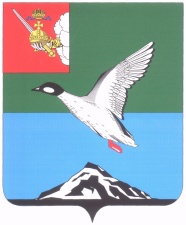 АДМИНИСТРАЦИЯ ЧЕРЕПОВЕЦКОГО МУНИЦИПАЛЬНОГО РАЙОНА П О С Т А Н О В Л Е Н И Еот 18.01.2017 										   № 60г. ЧереповецО внесении изменений в постановление администрации района от 03.03.2016 № 232 «Об утверждении перечня должностных лиц, осуществляющих региональный государственный экологический надзор»В соответствии с решением Муниципального Собрания района                      от 14.12.2016 № 319 «О внесении изменений в структуру администрации Череповецкого района»ПОСТАНОВЛЯЮ:Внести изменения в перечень должностных лиц администрации Череповецкого муниципального района, осуществляющих региональный государственный экологический надзор на объектах хозяйственной и иной деятельности независимо от форм собственности, находящихся на территории Череповецкого муниципального района, за исключением объектов, подлежащих региональному государственному экологическому надзору уполномоченным органом в сфере охраны окружающей среды области, утвержденный постановлением администрации района                           от 03.03.2016 № 232 «Об утверждении перечня должностных лиц, осуществляющих региональный государственный экологический надзор», изложив его в новой редакции согласно приложению к настоящему постановлению.2. Постановление опубликовать в газете «Сельская новь» и разместить на официальном сайте Череповецкого муниципального района                                в информационно-телекоммуникационной сети Интернет.Глава района                                                                                   Н.В.ВиноградовПриложениек постановлению администрации районаот 18.01.2017 № 60«УТВЕРЖДЕНпостановлениемадминистрации районаот 03.03.2016 № 232Перечень должностных лиц администрации Череповецкого муниципального района, осуществляющих региональный государственный экологический надзор на объектах хозяйственной и иной деятельности независимо от форм собственности, находящихся на территории Череповецкого муниципального района, за исключением объектов, подлежащих региональному государственному экологическому надзору уполномоченным органом в сфере охраны окружающей среды области     »Наименование структурного подразделения администрации районаДолжностьОтдел земельного и экологического контроля- начальник отдела-заместитель начальника отдела- главный специалист